Мамаева И. «Причины нелюбви…»: почему ребенок не читает?Многие родители сталкиваются сегодня с проблемой: ребенок не хочет читать. С трудом уговоришь его пролистать произведение из школьной программы, а по собственной инициативе он возьмет в руки разве что новомодного Гарри. 
Почему так происходит? Рассмотрим некоторые причины нелюбви детей к чтению.Часто дети просто не знают, что читать — это интересно. В детстве им не читали сказки на ночь, в детскую библиотеку они не записаны, то, что читают на уроках, — неинтересно. Ребенок даже не подозревает, что это такое — читать книгу просто так, для себя. Стоит такому ребенку прочитать подряд 2-3 действительно интересные книги (пусть это будут просто приключения, вовсе не обязательно глубокое и полезное произведение), и он «втянется» в чтение.Сам ребенок не возьмет в руки книгу, — ему нужна помощь родителей. Не спешите ругать ребенка за то, что он не читает книги даже по школьной программе. Быть может, в этом виноват не только он. Обратите внимание на себя. Когда вы в последний раз читали книгу? Что это было — одноразовый детектив или русская классика? Согласны ли прямо сейчас начать читать, скажем, пьесы Островского? А ведь ребенок бессознательно берет с вас пример во всем, видит, как вы сами относитесь к книге.Часто не любят читать дети, которые поздно научились это делать (около 8 лет). Был упущен так называемый «сензитивный период» (периоды развития, в которые развивающийся организм бывает особенно чувствительным к определенного рода влияниям окружающей среды, периоды оптимальных сроков развития определенных сторон психики), как следствие — большие технические трудности в овладении словом. А что плохо дается, то и не любится.Многим детям прививают отвращение к книге в школе. Многие учителя ведут обучение безграмотно, уроки чтения доставляют ребенку отрицательные эмоции или как минимум оставляют равнодушным. В результате опять — нечитающий ребенок. Учитель может формировать неправильное отношение к чтению, ограничиваясь поверхностным анализом произведений, не показывая их связи с жизнью, поощряя неосмысленное чтение, чтение на скорость (пресловутая техника чтения) и т.д.Ребенок может не читать из-за общего волевого недоразвития. С малых лет он привык, что все ему дается легко, родители выполняют все просьбы, бабушка сама рассказывает сказки, в общем, все желания исполняются. А чтобы читать, нужно прикладывать усилия. Во-первых, нужно научиться читать. Во-вторых, нужно иметь воображение и затрачивать умственные усилия, чтобы образно представить себе героев, пережить вместе с ними какие-то сцены, переварить сложный стиль автора и т. п. Куда проще открыть журнал комиксов или посмотреть диснеевский мультфильм. Ярких стимулов предостаточно, впечатления получены, особо задумываться не требуется — красота!Иногда бывает так: в детстве ребенок читает запоем, везде, где только можно, а подрастет — перестает. Почему? Возможно, чтение просто «приелось». Все хорошо в меру.Умная книга пробудила умную мысль, — а что дальше с этой мыслью делать? Нужно как минимум — записать ее, как максимум — сделать ее достоянием других, чтобы они тоже вместе с ребенком могли подумать на эту тему. Вот почему так важны читательские дневники и совместные обсуждения. На основе прочитанной книги можно устраивать диспуты — почему бы и нет, если у ребенка есть читающие друзья. Главное — не полениться и организовать все это. Эта «околокнижная» жизнь избавит ребенка от инертного чтения.И все-таки в любом случае много читающий в детстве человек и когда вырастет — все равно испытывает большую потребность в книге, чем население в среднем.Общее снижение интереса к чтению — это, конечно, и влияние времени. В обществе уже нет культа книги, нет всеобщей заразительности, когда одна потрепанная книжка переходила из рук в руки, и не прочитавший ее был бы не понят. Нет дефицита книг — а что доступно и незапретно, то неинтересно.Кроме того, наш век — информационный. Что это значит? Ушли на второй план чувства, отношения, главное — это информированность. Поэтому так привлекают детективы: никогда не знаешь, чем там все закончится. А что классика? Размышления, отступления, что будет в конце — и так ясно… В общем, «тягомотина». Так же поведет себя ребенок и в жизни: главное — поступки, а мысли, чувства, отношения — на заднем плане.Более того, информации (стимулов) нас окружает слишком много. ТВ, компьютер, музыкальные центры, реклама звуковая и визуальная и пр. — сопровождают нас всегда и везде. Осталось очень мало возможностей побыть в тишине, не наблюдать ярких плакатов на стенах и т. п. В результате психические возможности истощаются, не хватает сил на дополнительные душевные усилия по чтению.При наличии большого количества информации далеко не всегда она оказывается качественной. И ребенок это тоже прекрасно чувствует. Раз взял книгу — она оказалась плохой, второй — опять, в третий уже не захочется. Не у каждого есть умение и терпение отбирать из моря предложений действительно хорошие и качественные. А читать что попало, может быть, даже хуже, чем не читать вообще.С детской литературой дела обстоят плохо. Книг о близком для ребенка, о его сверстниках, о современной жизни очень мало. Троллями и космическими пришельцами нельзя надолго зацепить человека. Разнообразные красочные энциклопедии для детей предназначены не для чтения, а для стояния на полке в рядочек. В таких книгах можно найти любую информацию, полюбоваться на картинки, но просто читать ее невозможно — слишком много информации, слишком мало для души.Что дает нам чтение? Это общая грамотность и кругозор, развитие моральных навыков и умение выразить свои мысли и чувства, помощь в общении и социализации, овладение чувством языка, внимательное отношение к слову, способность различать его эмоционально-смысловые оттенки, что такое хорошо, что такое плохо. Если вы хотите, чтобы ваш ребенок читал, обратите внимание, прежде всего, на себя — что вы для этого делаете и что вы делаете наоборот, что могли бы изменить и чем поступиться. Не делаете ли каких-нибудь ошибок, не слишком ли навязчивы?Желаем вам удачи в нелегком деле приобщения ребенка к миру книг.Мамаева, И. «Причины нелюбви…» [Текст] : почему ребенок не читает? / И. Мамаева // Домашняя школьная библиотека. — 2004. — № 2. — С. 19-22.Дугин С. Как привить ребенку любовь к чтению классической литературыПисателя Игоря Волгина спросили, как привить ребенку любовь к чтению классической литературы. Игорь Леонидович ответил довольно расплывчато: детей надо приучать к чтению с раннего возраста, хотя заставлять, конечно, нельзя, в общем, вопрос это сложный, все эти компьютеры... В конце концов он сказал: «Спросите что-нибудь полегче...»Если бы у меня не было дочки, я бы ответил точно так же. Но она есть, Зовут ее Рита, ей десять лет, и сейчас она читает «Дубровского». <...> При этом Рита совершенно обычный, далеко не комнатный ребенок: по двору носится так, что смотреть страшно, залазит на высоченные деревья, часами может выбивать мяч или прыгать со скалкой. А вечером включает настольную лампу, садится и читает Пушкина.Сразу хочу сказать: специально разработанного плана приобщения ребенка к классике никогда не было. Все получилось само собой. Хотя сейчас я могу четко разделить пройденный нами путь на три этапа. Могу даже эти этапы озаглавить:Сказочный;Автобиографический;Адаптационный.Я прекрасно понимаю — это частный случай. Дети, как и взрослые, совершенно разные, и то, что действует на одного, другого может оставить равнодушным. Но как хочется, чтобы наш с Ритой опыт кому-нибудь пригодился!ЭТАП СКАЗОЧНЫЙСовсем маленькой Рита обожала слушать сказки. Во время прогулок, сидя у меня на плечах, во время еды, перед сном. Всегда. Довольно скоро мой запас народных сказок истощился. Наступило время импровизаций. Рассказы о зайчиках, ежиках, медвежатах сменялись приключениями тигрят, слонят, страусят. Постепенно мы добрались к дино-, ихтио-, прото- и прочим заврам.Хлеб импровизатора нелегок. Начиная рассказывать очередную историю, я не имел ни малейшего представления о том, что произойдет с моими героями через минуту, кто из них будет добрым, кто злым и чем вообще все это закончится. А Рита слушала очень внимательно. Смеялась, удивлялась, огорчалась. Сейчас я не помню ни слова из того, что ей рассказывал. Она помнит все. Удивительно.ЭТАП АВТОБИОГРАФИЧЕСКИЙРите исполнилось пять лет, она начала ходить в подготовительную группу детского сада, а это уже серьезно — каждый день несколько уроков: арифметика, чтение, рисование. Однажды я забрал ее из садика чуть раньше. Спешить было некуда. Мы шли о чем-то разговаривали, смеялись, как дураки. Рита стала рассказывать, как у них на уроке рисования со шкафа упал цветочный горшок. Все испугались. А мальчик, который сидел возле шкафа, засмеялся. Воспитательница стала его ругать. Мальчик сказал, что он ничего не делал, только посмотрел на цветок — тот и упал... В ответ я рассказал о похожем случае, который произошел на уроке ботаники с моим одноклассником Сашкой Дуркиным.Рита спросила, что такое ботаника, потом попросила еще что-нибудь рассказать о школе. С этого дня мои сказочные истории перестали ее интересовать. Видимо, пришло время познавать действительность в ее типических чертах. И теперь вместо «расскажи еще одну сказку» Рита говорила: «Расскажи еще о себе». И я рассказывал. О школе, армии, институте. О спорте.Больше всего ей нравилась школа и спорт. Армия меньше.<...>ЭТАП АДАПТАЦИОННЫЙКакие преимущества у однокомнатной квартиры перед трехкомнатной, кроме, конечно, двух очивидных — оплаты и уборки. Я, например, не знаю. А люди насчитывают до тридцати. Как бы там ни было, одно я знаю точно: если бы в тот день мы с Ритой находились в разных помещениях, адаптационный период наступил бы значительно позже.Я сидел за компьютером. Рита валялась на диване с телепультом — выискивала мультфильмы. Неделю назад она окончила третий класс и теперь без остатка отдавала себя играм во дворе, мультфильмам и чтению детских книжек.Уже два раза она безуспешно прошлась по всем сорока каналам и теперь начинала третий круг. Краем глаза я невольно следил за ее поисками. На экране опять замелькали футболисты, юмористы, сериальные актеры. Вот колдунья с картами и свечами, американский проповедник, поп-группа, поп. И вдруг проскочили знакомые титры. Начинался «Дубровский» с молодым Ефремовым — настоящий луч света в темном царстве поп-изобилия.Как мне захотелось посмотреть фильм вместе с Ритой! Ну хотя бы начало — а вдруг ей понравится?! Но человеку, так увлеченно ищущему покемонов, нельзя просто сказать: давай посмотрим этот фильм. Действовать надо тонко, но очень решительно. И я вскрикнул: «Подожди-подожди! А ну-ка вернись, там начинается классный фильм!» Моя интонация ее явно заинтересовала. На экране опять появились титры «Дубровского». Наступил решающий момент.Вы вообще замечали, как дети любят смотреть то, что уже видели, и слушать то, что уже слышали? Я — много раз. И теперь за полторы-две минуты, оставшиеся до начала фильма, я должен был выдать адаптированную версию бессмертного произведения и таким образом доказать семилетнему ребенку, что Пушкин лучше покемонов.Больше жестами и выражением лица, чем словами, я рассказал о деспоте Троекурове и гордом Андрее Гавриловиче Дубровском. Об их ссоре. О коварных замыслах генерал-аншефа. О болезни старшего и приезде молодого Дубровского — Володи. О Маше, дочери Троекурова. Потом о поджоге дома, о спасенной кошке, об уходе Володи в лес со своими крестьянами и о его страстном желании отомстить за умершего отца.Рита слушала, как завороженная. Ни один мой рассказ не действовал на нее так сильно.Титры закончились. Начинался фильм. Слушая меня, Рита с интересом посматривала на экран. Чтобы окончательно поймать ее в сети, я решил быстренько рассказать одну из ключевых сцен повести.
Володя Дубровский встречается с учителем-французом в доме смотрителя станции. Он узнает, куда едет молодой француз, и предлагает десять тысяч рублей за его бумаги. Потом я говорю: наконец, Дубровский приблизился к своей цели. Теперь под видом учителя он сможет попасть в усадьбу Троекурова и отомстить — сжечь его огромный дом.И тут Рита задает простой и очень практичный вопрос: «А он спички взял?» На этом все и закончилось. От смеха у меня подкосились ноги, и я буквально рухнул на пол...А фильм мы так и не посмотрели. Началась реклама, Рита стала щелкать каналами и попала на Винни-Пуха.Я опять сел за компьютер, подумал: ну, чего я ребенка нагружаю? Какой ей еще Дубровский?В тот же день, ближе к вечеру, мы вышли в магазин, заодно и прогуляться. Неожиданно Рита говорит: «Расскажи еще про Дубровского. С самого начала. Только не спеши». Гуляли мы тогда больше часа, и за все это время Рита не издала ни звука. Вот так, совершенно естественно, мы перешли к классике.В течение следующей недели я рассказал «Приключения Тома Сойера», «Капитанскую дочку» и «Вия». Долгое время мы не могли двигаться дальше — Рита все время просила повторить то один, то другой рассказ.Потом были «Дэвид Копперфилд», «Мартин Иден», «Станционный смотритель» и многое другое. Периодически Рита просила повторить какую-нибудь школьную или спортивную историю, но потом ее снова тянуло к литературным шедеврам. Пока адаптированным.Все это было совсем недавно, и я прекрасно помню день, а скорее ночь, когда Рита впервые взяла в руки книгу Николая Васильевича Гоголя.По субботам мы традиционно ложились (и сейчас ложимся) довольно поздно. Дело в том, что Рита знает огромное количество игр, поэтому наши субботние вечера очень насыщены <...> - все это невозможно остановить. Срабатывает только один способ: в обмен на немедленное укладывание в постель я обещаю рассказать все, что она захочет.В ту замечательную субботу, уже плавно перетекавшую в воскресенье, Рита в очередной раз заказала «Вия».Я почему-то сразу решил, что на этот раз буду читать. Взял с полки книгу, поставил настольную лампу поближе к кровати, нашел нужную страницу. Из-под одеяла Рита молча наблюдала за моими манипуляциями, а я начал: «Как только ударял в Киеве поутру довольно звонкий семинарский колокол, висевший у ворот Братского монастыря, то уже со всего города спешили толпами школьники и бурсаки.» На второй странице она уснула. Проснулась часов в десять. Я пошел на кухню готовить завтрак, а когда вернулся в комнату, Рита сидела за столом и читала.Дугин, С. Как привить ребенку любовь к чтению классической литературы [Текст] / Станислав Дугин // Юность. — 2011. — N 1. — С. 69-71.Кабачек О. Между Интернетом и печатной страницей: По материалам исследований о детском чтении.Говорят, что дети и подростки стали меньше читать. Говорят, что электронные носители и средства массовой культуры вытесняют книгу и что уже одиннадцать миллионов человек заболели новой болезнью — интернетоманией. Говорят, что мы имеем совсем иной тип культуры, чем 10-15 лет назад… Что же на самом деле?Посмотрим материалы различных исследований.Новости оптимистические: зарубежные исследователи констатируют, что, несмотря на интервенцию новых носителей информации, книжная культура сохранила свое значение наряду с не книжной: все так же много замечательных детских книг выпускается в издательствах, и эта литература находит своего читателя. Интернет также может послужить для пропаганды книги и чтения — появляется немало идей и проектов и за рубежом, и у нас, посвященных этому.Факт: юный читатель все больше дифференцируется, начиная с дошкольного детства: есть книжная элита, есть (и их большинство) сторонники делового чтения, есть и аутсайдеры…Новости пессимистические: в свободном, «для души» чтении юных читателей заметен крен в развлекательные, облегченные жанры литературы. Социологи бесстрастно констатируют, психологи, педагоги и библиотекари тревожатся, равно как и те родители, которым еще есть дело до читательского развития их детей.Снижение уровня читательской компетенции заметно уже в дошкольном детстве, в возрасте «слушателя». Например, нынешние дети 5-6 лет разбираются в структуре такого важного для читательского развития жанра, как народная волшебная сказка, хуже, чем их ровесники несколько лет назад. Тому есть ряд причин: им меньше читают, народную сказку они воспринимают с экрана нередко в искаженном, переработанном в духе поп-культуры виде, с ней конкурируют ужастики, боевики и реклама. Психологические исследования показывают, что «клиповая» культура все больше вытесняет в сознании (и подсознании) детей традиционные литературные и фольклорные жанры, происходит смешение элементов разных культурных потоков. Визуальная (зрительная) форма предъявления информации, как отмечают многие специалисты, формирует у детей поверхностное восприятие, неспособность концентрировать внимание и самостоятельно осмыслить то, что предъявляется. Калейдоскоп впечатлений завораживает, усыпляет. Воображение у современных дошкольников, как показали экспериментальные исследования, менее развито, чем у их сверстников десять лет назад.Правда, социологи с телевидения спешат уверить, что дело не в пресловутом телевизоре: высокий уровень творческих способностей показали как подростки, часто смотрящие телепрограммы, так и совсем их не смотрящие. С книгой же дело обстоит куда более однозначно (и оптимистично, добавим мы): чем больше читаешь, тем больше и лучше развиваешься.Просматривается и другая проблема: по данным библиотечных социологов, деловое чтение, то есть чтение для выполнения учебного задания, имеет тенденцию постепенного перехода от использования традиционных книжных форм к современным средствам: сидиромам (в скором будущем и дивидиромам), Интернету и пр. Библиотеки, не освоившие эти средства, могут, следовательно, потерять значительную часть читателей, а значит, и возможность влияния на их читательское развитие.Зададимся непростым вопросом: а каковы реальные возможности современной библиотеки в сфере развития читательской компетенции? Может ли библиотекарь противостоять негативным процессам в детском и подростковом чтении? Способна ли библиотека восполнить то, что недодает ребенку семья, детский сад, школа?Ответ осторожно-оптимистический: в принципе может. Специальные занятия, направленные на приобщение к чтению, на развитие читательской культуры, позволяют вырастить талантливого Читателя. Такие программы уже есть. Например, Программа творческого развития ребенка в библиотеке Российской государственной детской библиотеки, «Ступеньки» Пермской областной детской библиотеки, «Филиппок» Свердловской областной детской библиотеки, «Радостное чтение» их коллег-земляков из Екатеринбурга, интересные программы для подростков и старшеклассников Мурманской областной детской библиотеки, Московской центральной городской детской библиотеки и многие другие. Нынешние дети развиваются очень быстро, если попадают в по-настоящему развивающую среду. Библиотека, детская и школьная, и должна стать такой радостной, насыщенной флюидами культуры и новейшими педагогическими технологиями средой. Подробнее о проблемах читательского развития и способах приобщения детей к чтению мы расскажем в следующих выпусках нашей рубрики.Кабачек О. Между Интернетом и печатной страницей // Первое сентября. — 2000. — N 8. — С. 3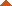 Лушагина И. Как увлечь ребенка книгой?Почему дети стали меньше читать и что надо делать родителям, чтобы исправить это положение? Читать или играть: ребенок и компьютер. Что влияет на качество учебной и детской литературы? Такие вопросы все чаще задают себе и педагоги, и родители.Один из универсальных ответов на эти вопросы подсказали психологи. Вот мнение ведущего специалиста Психологического института РАО Виктории Юркевич: «Мы переходим к другой цивилизации, где источников знаний много. Книга — только один из них, хотя и очень важный. Она дает возможность домыслить, дофантазировать, развивает креативность. Эти активные качества и помогут сохранить книгу. К сожалению, сегодня мало книг, отражающих интересы современных детей. Потому так популярны сегодня книжки про Гарри Поттера. Если ребенок „бродит“ в Интернете, это не значит, что он не читает. 60 % одаренных детей, с которыми я работаю, художественных книг не читают, они пользуются другими книгами, развивающими их интеллект».Эти слова — из выступления ученого на «круглом столе», посвященном проблемам детского чтения, который состоялся в октябре 2003 г. по инициативе Федерации Интернет Образования.Кто вводит ребенка в мир книги? Конечно, прежде всего это родители (а также бабушка с дедушкой, старшие дети в семье), школа и библиотека. Что же в обществе кардинально изменилось, если любовь к книге у детей и подростков стала пропадать? Среди причин, названных участниками «круглого стола», не последняя — коммерциализация изданий.Классик детской литературы, писательница, лауреат Государственной премии Ирина Токмакова с грустью на лице вспоминает 70-е годы, как она считает, — расцвет книгоиздания для ребятишек: «В далеком 1967 году мы (в состав делегации, кроме меня, входили Лев Кассиль, Агния Барто, Анатолий Алексин) поехали во Францию на международную конференцию детских писателей. Видя там множество уродливо-кричащих, безликих коммерческих книжонок, мы невольно возгордились за свою, прекрасно изданную и с любовью сделанную детскую книгу. Сейчас у нас все перевернулось, везде превалирует торговля, и что-то новое, хорошее, нужное для детей приходится „выковыривать“ на прилавках, как изюм из булки».Есть ли сейчас хорошая литература для детей? По мнению И. Токмаковой, настоящая, живая проза у Сергея Георгиева, отличные стихи у Андрея Усачева, который даже умудрился написать три веселых учебника по ОБЖ. Интересно пишут Тим Собакин, Петр Синявский, Виктор Лунин, всегда успешен Эдуард Успенский. Наконец, стихи старейшин — Якова Акима, например, не теряют с годами свежести.Понимая, как важно помочь родителям выбирать для своих детей действительно достойные книги, участники этого «круглого стола» предложили как одно из решений проблемы использование Интернет-технологий. Веление времени! Представители профессиональных библиотечных сайтов (а в числе самых активных — сотрудники Российской государственной детской библиотеки) договорились об организации рассылки о новинках детской литературы через сайт «Родитель.ru». Эта работа будет проходить в Федерации Интернет Образования, в рамках действующего ныне Всероссийского родительского Интернет-собрания.Лушагина, И. Как увлечь ребенка книгой? [Текст] : [о результатах работы «круглого стола», посвященного проблемам детского чтения] / Ирина Лушагина // Домашнее воспитание. — 2004. — № 1. — С. 7-8.Хочу – читаю, хочу – нетНикаких понуканий, никакой игры на нервах ребенка, никакой иерархии навязанных литературных ценностей – таковы лишь некоторые рекомендации, которые дают педагоги родителям перед возникшей ныне угрозой: дети и подростки решительно отказываются читать. Пустите детей в свободное плавание и склоните их к непринужденному диалогу с вами на равных, настойчиво советуют педагоги. Но не все, не все…Познакомьтесь: десятилетний Гаспар. Не лодырь, не лгун – обычный ребенок из семьи со средним достатком. Попробуйте расспросить его, какие книжки он успел прочитать и какие ему понравились. «Мне?! Понравились книги?! Да я их терпеть не могу. Совсем. Никаких», – с гордостью заявит он, приведя в смущение родителей, если те окажутся рядом. Они в смятении: как мог их прилежный сын попасть в число расплодившихся нынче неучей и строптивцев? Когда это он отбился от рук? Кто виноват? Ну виноватых найти не так уж сложно: школа, телевидение, электронные игры, да мало ли…«Обучать детей чтению? В наше время? Зряшное дело… – утверждает Жан Дела, директор издательства, выпускающего детские книжки. – Они этому обучаются точно так же, как мой прадедушка учился плавать. Не путайте чтение и умение читать – это далеко не одно и тоже. Ведь водительские права еще не гарантируют, что вы умеете водить машину. Права на чтение есть у всех. Но то, что детям навязывают для чтения воспитатели, почему–то не нравится воспитуемым, а ведь последнее слово за ними. Живуч стереотип, согласно которому чтению положено обучаться в школе. Проходить его как предмет… Но нынешних детей и подростков никакая палка к чтению не понудит. Если чтение не доставит им удовольствие, пиши пропало…»Учитель начальной школы Марк Гатин делится своими многолетними наблюдениями: «Мальчиков практически невозможно заставить читать рассказы и повести, они твердо убеждены, что это занятие для девчонок. Зато – кто бы мог раньше подумать? – их очень увлекают документальные повествования с напряженно развивающимся сюжетом, притом любая фальшивка, любая искусственная подтасовка ради возбуждения большего интереса распознаются ими быстрее и точнее, чем взрослыми. Достаточно одного–двух таких „казусов“, и стойкое отвращение к книге гарантировано».Коллеги Марка Гатина отмечают также необыкновенный интерес к такому чтению, которое побуждает ломать голову над загадками, рожденными самой жизнью, а не авторской фантазией, участвовать в поиске их загадок. Популярны также книги, где развитие сюжета как бы обрывается в самом интересном месте, а продолжение последует в книге, пока еще не изданной. К тому же это создает у детей навык следить за книжными новинками.Даниэль Пеннак (популярный современный французский писатель), который сам долгие годы работал словесником в школах и лицеях, разработал модель, в которой скорее содержатся рекомендации, чего делать не надо, а вовсе не методика пробуждения интереса к чтению. Пеннак настоятельно советует своим коллегам, оставшимся на их неблагодарном посту, а заодно и родителям прислушаться к его советам, притом не к какому–либо из них, а ко всем, вместе взятым. Во всей их полноте. Лукавая мудрость модели состоит в том, что внешне она выглядит как гарантия прав ребенка, на страже которых должны непреклонно стоять в начале XXI века преподаватели литературы и чтения. Хартия прав ребенка в этой сложной воспитательной сфере, по Пеннаку, выглядит так.За каждым школьником безусловно сохраняется: право вообще не читать;право читать, перескакивая со страницы на страницу;право отложить книгу, не дочитав ее до конца;право прочитать позже то, что читать не хотелось;право читать все, что угодно, без каких–либо ограничений;право читать где угодно;право читать втихаря;право читать вслух, а не только про себя;право заткнуть нам глотку со всеми нашим нравоучениями.Что и говорить, модель, звучащая вполне современно. К тому же пугающе. Но, может быть, в этой парадоксальности как раз есть и выход из положения? Огромное большинство педагогов, в этом можно не сомневаться, с ней не согласится. Ее уязвимость вполне очевидна.Свобода, конечно, вещь привлекательная. Но есть ли у нее берега? Ведь сегодняшний уровень свободы завтра может оказаться уже недостаточным. Куда же дальше?..Хочу – читаю, хочу – нет / Пер. с фр. А. Ваксберга // Литературная газета. – 2004. – N° 3/4. – С. 21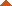 